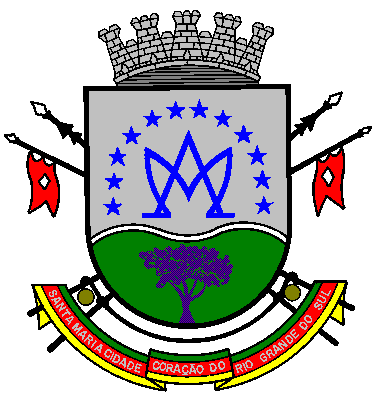                                                             SÚMULA DE CONTRATOS                                                                   JUNHO 2018                                                      Publicado em  06/ 07/2018CONTRATO DE COMPRA E VENDA: 1)  Contrato nº 15/2018; Processo 34/2018, Pregão 08/2018; Empresa: TRI SHOP INFORMÁTICA LTDA; CNPJ nº 02.511.548/0001-21; Objeto: Sistema de alimentação ininterrupta-USP; Valor: R$ 33.900,00; data assinatura contrato: 25.06.2018; Prazo: 31.12.2018; 2)  Contrato nº 13/2018; Processo 34/2018, Pregão 08/2018; Empresa: KOKUSAI LINEAR EQUIP.ELETRÔNICOS S.A; CNPJ nº 19.690.445/0001-79; Objeto: Equipamentos para transmissão da TV Câmara; Valor: R$ 1.174.315,00; data assinatura contrato: 25.06.2018; Prazo: 31.12.2018. CONTRATO DE PRESTAÇÃO DE SERVIÇOS: Contrato nº 16/2018; Processo 38/2018, Pregão 09/2018; Empresa: Centro de Integração e Empresa Escola -CIEE; CNPJ nº. 92.954.957/0001-95; Objeto: Contratação de serviço especializados de agente de integração de estagiários para CMVSM; Valor: R$ 191.064,96; data assinatura contrato: 28.06.2018; Prazo: 28.06.2018 a 27.06.2019.